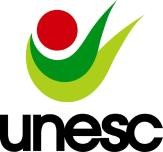 UNIVERSIDADE DO EXTREMO SUL CATARINENSE – UNESCPRÓ-REITORIA DE PESQUISA, PÓS-GRADUAÇÃO, INOVAÇÃO E EXTENSÃODIRETORIA DE PESQUISA E PÓS-GRADUAÇÃO STRICTO SENSUPrograma de Pós-Graduação em Ciências da Saúde (Mestrado e Doutorado)Recomendado pela CAPES – Homologado pelo CNE – Portaria Nº 609 de 14.03.2019Requerimento de Matrícula – Aluno Regular – MestradoEu, ___________________________, código __________ matriculado no PPG em Ciências da Saúde, nível Mestrado, venho requer matrícula nas disciplinas abaixo mencionadas, estando plenamente ciente de que a validação está condicionada à aprovação do Orientador, à existência de vagas disponíveis e à inexistência de quaisquer outras pendências.Ano/Semestre Letivo: 2022/2ESTÁGIO NA PRÁTICA DOCENTE I (A disciplina Metodologia do Ensino Superior é pré-requisito). Para efetivar a matricula na disciplina ESTÁGIO NA PRÁTICA DOCENTE I o mestrando deverá entregar o Formulário de Matrícula na Disciplina de Estágio na Prática Docente conforme orientações disponíveis no Manual do Estágio na Prática Docente (www.ppgcs.unesc.net).								De acordo,____________________________                                                                   ________________________________    Nome e assinatura do Aluno                                                                Nome e assinatura do OrientadorDisciplinaDisciplinaCarga-horáriaCarga-horáriaCréditosObrigatóriasObrigatóriasObrigatóriasObrigatóriasObrigatórias(    )Estágio na Prática Docente I15h15h1(    )Metodologia da Pesquisa30h30h2(    )Metodologia do Ensino Superior30h30h2(    )Seminário Especializado I30h30h2(    )Seminário de Pesquisa em Ciências da Saúde I30h30h2OptativasOptativasOptativasOptativasOptativas(    )Advanced SeminarsAdvanced Seminars15h1(    )Análise InstrumentalAnálise Instrumental30h2(    )Bases Biológicas dos Transtornos PsiquiátricosBases Biológicas dos Transtornos Psiquiátricos30h2(    )BioestatísticaBioestatística30h2(    )BioéticaBioética15h1(    )Biologia MolecularBiologia Molecular30h2(    )BioquímicaBioquímica30h2(    )ImunologiaImunologia30h2(    )Neurofarmacologia MolecularNeurofarmacologia Molecular30h2